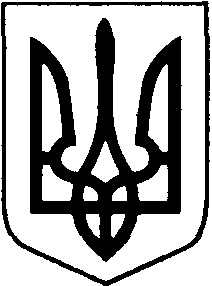 ВОЛОДИМИРСЬКА РАЙОННА ДЕРЖАВНА АДМІНІСТРАЦІЯВОЛИНСЬКОЇ ОБЛАСТІВОЛОДИМИРСЬКА РАЙОННА ВІЙСЬКОВА АДМІНІСТРАЦІЯРОЗПОРЯДЖЕННЯ 02 листопада 2023 року                м. Володимир                                             № 140                       Про призначення відповідальних за організацію                          використання кваліфікованих електронних                                                  довірчих послугНа виконання постанови Кабінету Міністрів України від 19 вересня 2018 року № 749 «Про затвердження Порядку використання електронних довірчих послуг в органах державної влади, органах місцевого самоврядування, підприємствах, установах та організаціях державної форми власності»:1.ПРИЗНАЧИТИ відповідальними за організацію використання кваліфікованих електронних довірчих послуг:- ОХРІМЕНКА Романа Івановича, заступника керівника апарату - начальника відділу управління персоналом та організаційної роботи апарату райдержадміністрації;- ГУЛЬ Наталію Володимирівну, начальника відділу фінансово-господарського забезпечення – головного бухгалтера апарату райдержадміністрації.2. Визнати таким, що втратило чинність розпорядження  голови райдержадміністрації від 02.02.2022 року № 14.                                              3. Контроль за виконанням цього розпорядження покласти на керівника апарату районної державної адміністрації Сергія Романюка.Начальник                                                                                             Юрій ЛОБАЧНаталія Гуль 22 408